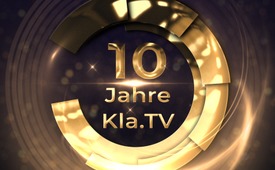 10 Jahre Kla.TV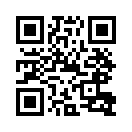 Bei besonderen familiären Anlässen, bei Schul- und Berufsabschlüssen oder „runden“ Geburtstagen, da gibt es – wer kennt es nicht – einen Rückblick. Und dann wird geschaut und gestaunt. - Doch aufgepasst, wie sich Kla.TV nach seinen ersten 10 Jahren noch weiter entwickeln wird. Denn wer immer Kinder hat, weiß, dass sie in ihren Entwicklungen zwischen 10 und 20 geradezu explodieren!Bei besonderen familiären Anlässen, wie Hochzeiten, Gold- und Silberhochzeit, bei Schul- und Berufsabschlüssen oder „runden“ Geburtstagen, da gibt es – wer kennt es nicht – einen Rückblick. Und dann wird geschaut und gestaunt: Nun hast Du einen Doktortitel, wow, schau mal aber, wie süß, so sahst Du aus, als Du eingeschult wurdest. Die Schultüte fast größer als Du. Gell, damals wusstest Du noch gar nicht, wohin die Reise geht, oder was Du mal sein wirst. Oder vielleicht doch –  so eine gewisse Vorahnung?!…. wenn ich mal groß bin?! ….

Heute hat Kla.TV seinen ersten runden Geburtstag: 10 Jahre ist unser Sender inzwischen alt.
Seit 10 Jahren ist Kla.TV unermüdlich für Euch für Sie da, mit seiner Gegenstimme. Mitten in diesem tobenden Infokrieg. Ehrenamtlich, unabhängig, investigativ. Kla.TV schaut Politikern und Verantwortungsträgern in nahezu allen Bereichen auf die Finger und enthüllt die Strippenzieher im Hintergrund.

Liebe Zuschauerinnen und Zuschauer, lassen Sie uns an diesem Festtag mal ein paar „Babyfotos“ anschauen: Schauen Sie mal, so „süß“ sahen unsere Kla.TV-Studios ganz am Anfang aus. Und nun so sehen sie jetzt aus. Kurz die Entwicklung unserer Verbreitung: Nach 5 Jahren gab es bereits über 4.000 Sendungen mit etwas über 16 Millionen Ansichten. Und wir waren in 36 Sprachen unterwegs. Heute, nach 10 Jahren, blicken wir auf ein Medienarchiv und Nachschlagewerk von knapp 18.000 Sendungen mit wichtigsten Gegenstimmen zur offiziellen Berichterstattung und Geschichtsschreibung durch Politik und Leitmedien. Es sind zum Teil aber auch "forensische Gutachten", wenn es später zu gerichtlichen Aufarbeitungen kommen wird. 263 Millionen Ansichten verzeichnen wir nun
bereits in bis zu 86 Sprachen. Das sind genau 1543,75 % Prozent mehr Ansichten als vor 5 Jahren – daran kann man erkennen, dass Kla.TV ein großes Bedürfnis der Menschen trifft! In immer kürzeren Abständen erreichen unsere Sendungen ein Millionenpublikum  und hunderttausende Webseiten-Aufrufe pro Tag. Tendenz steigend. Dieses exponentielle Wachstum wie gesagt, gerade mal nach 10 Jahren. Und dies trotz unzähligen Löschungen von Kla.TV auf Social-Media-Plattformen, massiven Verleumdungskampagnen seitens der Systemmedien, Widerstand aus Politkkreisen und monatelangen Hackerattacken. 

Doch aufgepasst, wie sich Kla.TV noch weiter entwickeln wird. Denn wer selbst einmal Kinder hat, weiß, dass sie sich im Alter zwischen 10 und 20 Jahren geradezu explosionsartig entwickeln!
Wie Sie dabei unterstützen können? Sehr gerne: Indem Sie unsere Sendungen verbreiten, im Freundes- und Kollegenkreis oder vielleicht auch an Ihre internationalen Kontakte. Sie können aber auch durch unsere vielseitigen Werbeartikel in Ihrem Umfeld auf uns aufmerksam machen 
Und nicht zuletzt, und das wäre die Königsdisziplin, können Sie sich auch ganz praktisch bei uns einbringen. Besuchen Sie unsere Kla.TV Schwarm-Praxistage  und erleben Sie unser harmonisches Teamwork. Hierzu melden Sie sich einfach bei uns über das Formular unter dem Link: www.kla.tv/vernetzung an.  Wir freuen uns auf Sie.von hm.Quellen:-Das könnte Sie auch interessieren:#Kla.TV - Kla.TV und seine Geschichte ... - www.kla.tv/KlaTVKla.TV – Die anderen Nachrichten ... frei – unabhängig – unzensiert ...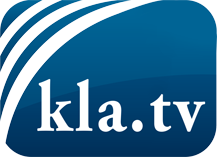 was die Medien nicht verschweigen sollten ...wenig Gehörtes vom Volk, für das Volk ...tägliche News ab 19:45 Uhr auf www.kla.tvDranbleiben lohnt sich!Kostenloses Abonnement mit wöchentlichen News per E-Mail erhalten Sie unter: www.kla.tv/aboSicherheitshinweis:Gegenstimmen werden leider immer weiter zensiert und unterdrückt. Solange wir nicht gemäß den Interessen und Ideologien der Systempresse berichten, müssen wir jederzeit damit rechnen, dass Vorwände gesucht werden, um Kla.TV zu sperren oder zu schaden.Vernetzen Sie sich darum heute noch internetunabhängig!
Klicken Sie hier: www.kla.tv/vernetzungLizenz:    Creative Commons-Lizenz mit Namensnennung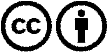 Verbreitung und Wiederaufbereitung ist mit Namensnennung erwünscht! Das Material darf jedoch nicht aus dem Kontext gerissen präsentiert werden. Mit öffentlichen Geldern (GEZ, Serafe, GIS, ...) finanzierte Institutionen ist die Verwendung ohne Rückfrage untersagt. Verstöße können strafrechtlich verfolgt werden.